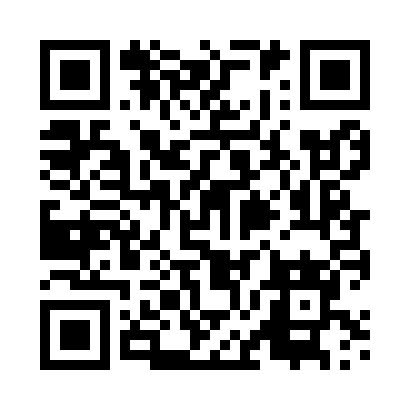 Prayer times for Ortel, PolandMon 1 Apr 2024 - Tue 30 Apr 2024High Latitude Method: Angle Based RulePrayer Calculation Method: Muslim World LeagueAsar Calculation Method: HanafiPrayer times provided by https://www.salahtimes.comDateDayFajrSunriseDhuhrAsrMaghribIsha1Mon4:016:0112:314:587:018:542Tue3:585:5912:304:597:038:563Wed3:555:5612:305:007:058:594Thu3:525:5412:305:017:069:015Fri3:495:5212:305:027:089:036Sat3:465:5012:295:047:109:067Sun3:435:4712:295:057:129:088Mon3:405:4512:295:067:139:109Tue3:375:4312:285:077:159:1310Wed3:345:4112:285:087:179:1511Thu3:315:3812:285:107:189:1812Fri3:285:3612:285:117:209:2013Sat3:255:3412:275:127:229:2314Sun3:225:3212:275:137:249:2515Mon3:185:3012:275:147:259:2816Tue3:155:2712:275:157:279:3017Wed3:125:2512:265:177:299:3318Thu3:095:2312:265:187:309:3619Fri3:055:2112:265:197:329:3920Sat3:025:1912:265:207:349:4121Sun2:595:1712:265:217:359:4422Mon2:555:1512:255:227:379:4723Tue2:525:1212:255:237:399:5024Wed2:495:1012:255:247:419:5325Thu2:455:0812:255:257:429:5626Fri2:425:0612:255:267:449:5927Sat2:385:0412:255:287:4610:0228Sun2:345:0212:245:297:4710:0529Mon2:315:0012:245:307:4910:0830Tue2:274:5812:245:317:5110:11